IB PhysicsLinear Kinematics (Chapter 2) SyllabusText: Physics 6th edition by Douglas GiancoliBlockIn Class Due on this classIf you miss this class:1Sept 6/7-Check out textbooks?-Calculating Speed/Sig Figs-Speed Trap lab outside-Hand out Syllabus/Course Policy -Website Assignment (Watch Video)-Information cardBring: Your smiling faceBring: Paper and pencilTurn in: Completed information cardWatch: Videos A (SF&U)2Sept 8/11-Calculating Uncertainty-Vector nature of velocity-Hand out Uncertainty Worksheet-Finish Speed Trap Lab in classVideo: Tour of the websiteBring: A calculator (every day hereafter :-)Read: This Syllabus (All the footnotes)Turn in: Speed trap Watch: Videos B-E (SF&U)Watch: Videos A, B (?)  (Kin)Watch: Tour of the website3Sept 12/13-Velocity and Acceleration -Hand out the IB Data Booklet-Velocity, acceleration, displacement-Tips for Book ProblemsPractice: Uncertainty Worksheet (optional)Read: 2.1-5Watch: Videos C, D (Kin)4Sept 14/15-Quiz on Course policy-Grade quiz in class/ Tour of the room-Unit conversions for Physics-More velocity, acceleration, displacement Check: P2.3 1-5, 21,22Read: Course Policy, 2.6Watch: Videos C-E (Kin)5Sept 18/19-Hand out Graphs of Motion -Position time graphs -Velocity time graphs-Demo Plot Matching Lab -Finish Graphs of Motion 1 and 2Check: P2.3 6-10, 23, 24Turn In: P2.3 1-10, 21-24Read: 2.8Watch: Videos F, G (Kin)6Sept 20/21-Free Fall and Terminal Velocity Demos-Solving Free fall problems-Work on 2.4 #1, 2, 4Turn In: Graphs #1, and #2 Read: 2.7Watch: Videos H (Kin)7Sept 22/26-More Solving Free Fall Problems-Hand out Moving Plots/Air Rocket-Hand out FA1.1, 2.3, 2.4Gather data for:-Moving Plots labCheck 2.4: 1, 2, 3Practice: Problems from 2.3Video Flip: Moving Plots Data Gathering (?)Watch: Videos H (Kin)Watch: Moving Plots lab videos (Kin)8Sept 27/28-Air Rocket Demo Gather data for:-Measuring the Initial Velocity of an Air Rocket labIn class time to work on Labs-Work on 2.4 #3, 6, 8Video Flip: Air Rocket LabBring: A warm or rain coat?Video: Moving Plots Lab Check 2.4: 4, 5, 6Read: 2.7Watch: Air Rocket lab videos (Kin)9Sept 29/Oct 2In class time to work on:-Air Rocket lab (indiv)-Plot Matching lab (indiv)-Moving Plots lab (groups of 2)Check 2.4: 7, 8, 9Watch: Lab videos(Kin)10Oct 3/4Summative assessments on:-SA 1.1 Uncertainty -SA 2.3 Basic Kinematics-SA 2.4 Free Fall KinematicsTurn In: P2.4 #1-9Turn in: FA 2.3 Turn in: FA 2.4 Turn in: FA 1.1 Turn in: All formative work for this unit you want credit forMake up the testsBeginning of vectorsTurn in:  Plot Matching lab affidavit Turn in: Air rocket lab Turn in: Moving Plots  lab Assignments4 Labs:Speed Trap Lab – done the first day of class, written up the second day.  No handoutAir Rocket Lab - outdoorsMoving Plots Lab – tape timer and cartPlot Matching Lab – matching the plots on the computer/written note saying you did it. No handout1 Quiz - (Formative)Course Policy Quiz – study especially the bold items in the course policy2 Formative Homework: P2.3 1-10, 21-24 /28 ptsPractice 2.4 #1-9 /45 pts3 Formative/Summative Assessments:1.1 Propagation of Uncertainty2.3 Basic Kinematics2.4 Free Fall KinematicsHandouts 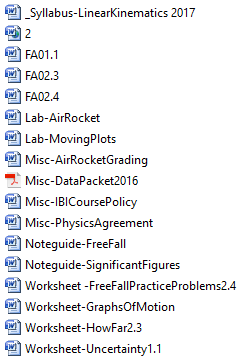 